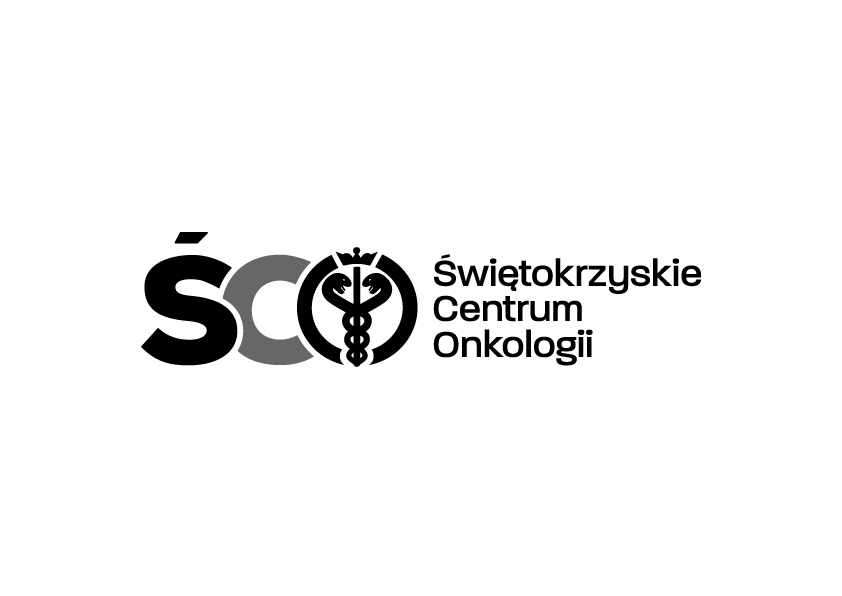 Adres: ul. Artwińskiego 3C, 25-734 Kielce; Dział Zamówień Publicznychtel.: (0-41) 36-74-474;   https://platformazakupowa.pl/pn/onkol_kielce          Kielce dn. 23.04.2024 r.ZAWIADOMIENIE  O WYBORZE NAJKORZYSTNIEJSZEJ OFERTYIZP.2411.85.2024.MMO –  Dostawa materiałów budowlanych dla Działu Technicznego Świętokrzyskiego Centrum Onkologii w Kielcach.Biorąc pod uwagę warunki przedstawione w ofertach wybrano ofertę najkorzystniejszą na podstawie kryteriów określonych w Zapytaniu Ofertowym:Ofertę Firmy: Obsługa Inwestycji Budowlanych NIXEL Sp. z o.o.ul. Krakowska 220,25-705 KielceCena brutto: 99 775,79 ZŁDyrekcja Świętokrzyskiego Centrum Onkologii w Kielcach wyznacza termin podpisania umowy na dzień  25.04.2024 r.  Dziękujemy za złożenie oferty.Umowa zostanie do Państwa wysłana pocztą.Z poważaniem                                                                                                                      Z-ca Dyrektora ds. Prawno-Inwestycyjnych                                                                                                                                           Krzysztof Falana